20190709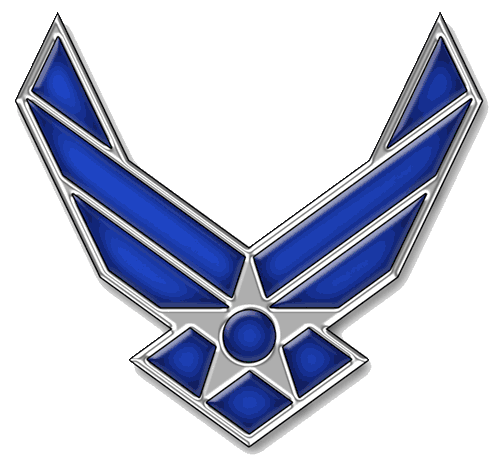 DRAFT Air Force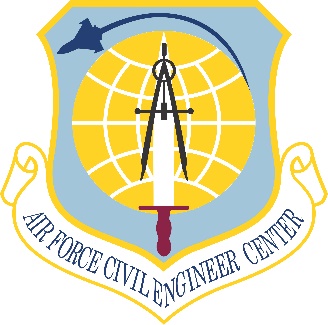 2019 Eastern Regional Environmental Restoration SummitEPA Regions 1, 2, 3, 4 & 524 & 25 July 2019Wednesday, 24 July         Thursday, 25 July        TimeDescriptionSpeaker7:30-8:00Meet and Greet
EPA and State RepresentativesAll8:00-8:20Welcome and IntroductionsMr. Roger Wilkson
AFCEC/CZP8:20-8:40Opening Remarks
AFCEC Environmental Mission Ms. Suzanne BilbreyAFCEC/CZ8:40-9:00Overview of EPA National and Regional Cleanup Policy and GoalsMr. Gregory Gervais
EPA FFRRO9:00-9:45EPA Regional Updates/Top Issues & SuccessesEach EPA Regional Office 9:45-10:05BreakBreak10:05-11:35State Updates/Top Issues & SuccessesState Representatives11:35-11:55Overview of Air Force Environmental Restoration ProgramFY19 and BeyondMr. Jeffrey DommAFCEC/CZ 11:55-12:00Lunch Instructions/FocusMs. Laura Christ, Galen Driscol12:00-1:30LunchLunch1:30-1:50Air Force Restoration Program Status, Progress and GoalsMr. Kenny JohnsonAFCEC/CZR1:50-2:10Air National Guard OverviewMr. Winston Crow, ANG 2:10-2:30AF Base Realignment and Closure (BRAC) Restoration ProgramDr. Steve TermaathAFCEC/CIB2:30-2:50Interstate Technology & Regulatory Council (ITRC):  PFASMs. Patricia Reyes, ITRC2:50-3:10BreakBreak3:10-3:40EPA PFAS Action Plan Dr. Cal Baier-AndersonEPA FFRRO 3:40-4:00Air Force PFAS TeamMr. Jose HurtadoAFCEC/CZTE4:00-4:45PFAS Discussion All4:45-5:00Wrap-up and Closing CommentsMr. Roger WilksonAFCEC/CZP5:00-7:00Networking ReceptionAllTimeDescriptionSpeaker8:30-8:40Welcome/RecapMr. Roger WilksonAFCEC/CZP8:40-9:10ITRC:  1,4 DioxaneMs. Patricia Reyes, ITRC9:10-10:00Association of State and Territorial Solid Waste Management Officials (ASTSWMO)Ms. Stephanie Andrews, IDEM Ms. Tami Wuestenberg, VTDEC 10:00-10:20BreakBreak10:20-10:50Transition of Performance-Based Remediation (PBR) to Optimized Remediation Contracts (ORCs)AFCEC/CZR10:50-11:20Applicable or Relevant and Appropriate Requirements (ARARs)Ms. Sharon Vriesenga AFLOA/JACE11:20-11:40Land Use Controls (LUCs)Ms. Sharon Vriesenga AFLOA/JACE11:40-12:00Open DiscussionAll12:00-1:30LunchLunch1:30-2:15Restoration Success StoriesAFCEC/CZO2:15-3:05Region-Specific BreakoutsAll3:05-3:15Breakout Debrief All3:15-3:30BreakBreak3:30-3:45Environmental PartneringAFCEC/CZP3:45-4:15Open Discussion/Parking LotAll4:15-4:30Wrap-up and Closing CommentsMr. Roger WilksonAFCEC/CZP